September2021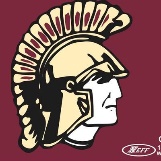 ChestertonHigh School Swimming & Diving Bold = HS Practice (Physical Required) Non Bold = Club PracticeDuneland Swim Club 12343:00-5:00Video Taping & Drills 3:00-5:00Video Taping & Drills3:00-5:00Video Taping & Drills567891011No School Labor Day 3:00-5:00Video Taping & Drills5:30-6:15 am Strength & Conditioning 6:15-7:00 Practice3:00-5:00Video Taping & Drills3:00-5:00Video Taping & DrillsHomecoming/Parade Swim Team FloatHomecoming121314151617185:30-6:15 am Strength & Conditioning 6:15-7:00 PracticeCall-Out Meeting3:00-5:30 Practice 3:00-5:00Practice 5:30-6:15 am Strength & Conditioning 6:15-7:00 Practice3:00-5:00Practice 3:00-5:00Team Building Activity3:00-5:30Practice7:45-8:30 Yoga8:30-10:45 Practice 192021222324255:30-6:15 am Strength & Conditioning 6:15-7:00 Practice3:00-5:30 Practice3:00-5:00 Practice5:30-6:15 am Strength & Conditioning 6:15-7:00 Practice3:00-5:00 Practice3:00-5:00Team Building Activity3:00-5:30 Practice 7:45-8:30 Yoga8:30-10:45 Practice2627282930125:30-6:15 am Strength & Conditioning 6:15-7:00 Practice3:00-5:30 Practice 3:00-5:00 Practice 5:30-6:15 am Strength & Conditioning 6:15-7:00 Practice3:00-5:00 Practice 5:45-7:00 am Practice 3:00-5:00Team Building Activity 3:00-5:30 Practice7:45-9:45 Practice October 2021ChestertonHigh School Swimming & DivingBold = HS Practice (Physical Required) Non Bold = Club Practice Duneland Swim Club34567895:30-6:15 am Strength & Conditioning 6:15-7:00 Practice3:00-5:30 Practice3:00-5:00 Practice5:30-6:15 am Strength & Conditioning 6:15-7:00 Practice3:00-5:00 Practice 5:45-7:00 am Practice 3:00-5:00Team Building Activity3:00-5:30 Practice7:45-9:45 Practice 101112131415165:30-6:15 am Strength & Conditioning 6:15-7:00 Practice3:00-5:30 Practice3:00-5:00 Practice5:30-6:15 am Strength & Conditioning 6:15-7:00 Practice3:00-5:00 Practice5:45-7:00 am Practice 3:00-5:00Team Building Activity5:45-7:00 am Practice 3:00-5:30 Practice7:45-8:30 Yoga8:30-10:45 Practice171819202122235:30-6:15 am Strength & Conditioning 6:15-7:00 Practice3:00-5:30 PracticeGirls/Boys High School Parent Meeting, 6 PM5:45-7:00 am Practice 3:00-5:00 Practice 5:30-6:15 am Strength & Conditioning 6:15-7:00 Practice3:00-5:00 Practice5:45-7:00 am Practice 3:00-5:00Team Building Activity7:45-9:45 Practice Fall Break No School7:45-8:30 Yoga8:30-10:45 Practice242526272829305:30-6:15 am Strength & Conditioning 6:15-7:00 Practice3:00-5:30 PracticeGirls High School Season Start Date 5:45-7:00 am Practice 3:00-5:30 Practice 6:15-7:00 am Strength & Conditioning 3:00-5:30Practice 5:45-7:00 am Practice 3:00-5:30 Practice 5:45-7:00 am Practice 3:00-5:30 Practice 7:45-10:45 Practice 